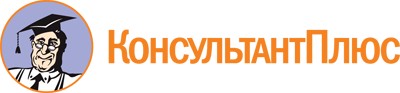 Ф	н			н		22.07.2008 N 159-ФЗ (	.		08.06.2020)"О	нн	н	н, н	нн -	н	нн -	н-	,	н	н- н		н		н		н Р		Ф		"Д	н		н К	П www.consultant.ruД	н н	: 06.10.2022Ф			н	н	22.07.2008 N 159-ФЗ (	.	08.06.2020)"О		нн	н	н	, н	...Д	н	н К	ПД	н н	: 06.10.202222	2008	N 159-ФЗРОССИЙСКАЯ ФЕДЕРАЦИЯ ФЕДЕРАЛЬНЫЙ ЗАКОНОБ ОСОБЕННОСТЯХ ОТЧУЖДЕНИЯ НЕДВИЖИМОГО ИМУЩЕСТВА, НАХОДЯЩЕГОСЯ В ГОСУДАРСТВЕННОЙ ИЛИ В МУНИЦИПАЛЬНОЙ СОБСТВЕННОСТИ И АРЕНДУЕМОГО СУБЪЕКТАМИ МАЛОГО И СРЕДНЕГО ПРЕДПРИНИМАТЕЛЬСТВА, И О ВНЕСЕНИИ ИЗМЕНЕНИЙВ ОТДЕЛЬНЫЕ ЗАКОНОДАТЕЛЬНЫЕ АКТЫ РОССИЙСКОЙ ФЕДЕРАЦИИП	нГ	нн	Д4	2008О	нС	Ф11	2008С	1. О	,	Ф1. Н	Ф	н	н	н	н	,	н-	нн	н	н	нн	н,	н			н	н	(		- н		),	нн				нФ			н	н	22.07.2008 N 159-ФЗ (	.	08.06.2020)"О		нн	н	н	, н	...Д	н	н К	ПД	н н	: 06.10.2022н	н	,	н	нн нн	н	н	н	н	;	н			,	н			нн	н	н н		н	н			н	;н	,	н	н	;нн	н	н	н	,	н	н-	н	ннн		н	н	н		(	-		н	) н	н				н			н		,-	н	н	.( . 5	н Ф	н		н	02.07.2013 N 144-ФЗ;	. Ф	н	н                                                                                29.06.2015 N 158-ФЗ,		03.07.2018 N 185-ФЗ)3. О н	н	,	нн	н	н-	н	нн	н	Ф	н	н	,Ф	н	н	21	2001	N 178-ФЗ "Онн	н	н	" (	- Ф	н	н "Онн	н	н	").С	2. ОВ	,	н	н	н	н	,	н	нн Р		Ф		н	н		н	, н	нн	н	н		н			, ннн	н	н		нн	(	-	н	нн	н ),		н н	нн			н		н						н,	н	н	н	н	ннн	н	н	н-	нн		н		н	н				н	н	н	н нн		н		нн			н	н	.(	1	. Ф	н	н	03.07.2018 N 185-ФЗ)Г	нн	н	н	н	нн		н			,	н			н			,                                                                                                                         н		,	нн			3 н	Ф		н	н ,,	нн	н	н	ннн	.Р	н		нн		н		,	н			нн н		н		н	н		н			нн	нн		,		н	н		н		н			, н	нн	н		н	н			,	н	н	н-	н	н	н	нн	нн	н-	нн	н	н	н-		(		,	н	н		н	нн н )	н		н				.Ф			н	н	22.07.2008 N 159-ФЗ (	.	08.06.2020)Д	н	н К	ПС	3. ПС	н	н	,	н	н		,	нн		3		14 Ф		н	н	"О н		н			Р		Ф	",н	,	н(	н нн		н		),		н		н	н нн		н		н		нн нн		н	н			н ,		н		н		н нн	н		н	,	н	нн	Ф		н-	29	1998	N 135-ФЗ "О	н	н	н	Р	Ф	"(	- Ф	н		н "О	н	н	н		Р		Ф	").                                                                                                П нн					н		,	:(	. Ф	н	н	17.07.2009 N 149-ФЗ,	03.07.2018 N 185-ФЗ)н			н	н			н	н	нн	н (	)		нн	н	н			н	н-	,	н	,	нн 2.1	9 н	Ф	н	н ;(	. Ф	н	н	02.07.2013 N 144-ФЗ,	29.06.2015 N 158-ФЗ,	03.07.2018 N 185-ФЗ)нн		н н			,   н (	,	н	) н	н		н		-	н4	4 н	Ф	н		н ,		,	нн 2	2.1		9 н		Ф		н		н , - н	н-	н	н	;(	. Ф	н	н	17.07.2009 N 149-ФЗ,	02.07.2013 N 144-ФЗ,	03.07.2018 N 185-ФЗ)3)	1	2013	. - Ф	н	н	02.07.2013 N 144-ФЗ;н	н	н	нн	4	18Ф	н	н	"О	н	н	РФ			"		н	нн					н	н		,                                                                                                                                                       н	н		нн			н	(	)	н			н-	,	н	,	нн	2.1	9Ф	н	н ;(	. Ф	н	н	02.07.2013 N 144-ФЗ)н	н	н	н	н	н-		н		н	н	н н	н		.( . 5	н Ф	н	н	03.07.2016 N 265-ФЗ)С	4. ПФ			н	н	22.07.2008 N 159-ФЗ (	.	08.06.2020)"О		нн	н	н	, н	...Д	н	н К	ПД	н н	: 06.10.2022У	н	нн	н	н	н	РФ	,	н	н	Р	Ф	,-	н	ннн	н	н	нн	н	н-	н	н	,	н	нн	3Ф	н	н .(	1	. Ф	н	н	03.07.2018 N 185-ФЗ)В	н	н	н	н	н,	н		нн		Ф		н		н		"О			нн н	н		",		н	нн		н		н		н	--	н	,	н	нн	3 нФ	н	н	н	,	нн	н	,	н	н-	нн	н	н	(	--	)	-	н	,	нн		н н			, н		(	,	н	)                                                                                                                                     н		н		нн	н		.(	. Ф	н	н	17.07.2009 N 149-ФЗ)Г	нн	н	н	н	н	,	н	н-	, н	нн	н		н		н	н			, н		н			нн		н			н	н	,	н	нн		3 н		Ф	н		н                                                                                                                                           н	,				н		Р			Фнн	н	н	,	н	нн -	н	-	н	н	н,	н	нн	н	н	,	нн Ф	н	н	"О	н	н	н	Р	Ф	",-	н	н	нн н			, н		(	,	н	)	н	н нн	н		.(	. Ф	н	н	17.07.2009 N 149-ФЗ,	03.07.2018 N 185-ФЗ)В					н	н	н		н нн	н	н	н				-	н	н		н		н	н		н нн		н		н	(	)			--	.(	. Ф	н	н	17.07.2009 N 149-ФЗ)Т	н	,	нн	4 н	,	н-			н	н			н	н н	н	н	,			н	н,	н	н	нн	н	.(	4.1	н	Ф	н	н	02.07.2013 N 144-ФЗ)П	н	-	н	н	н-	,	н	н	н н	н	нн ,	н	н	нн	н н, н	(	,	н	)	,	нн	нФ			н	н	22.07.2008 N 159-ФЗ (	.	08.06.2020)"О		нн	н	н	, н	...Д	н	н К	ПД	н н	: 06.10.2022нн(	. Ф	н	нВ		н		н	,	н	нн		4 н		, н		н					нн		н-	нн	н	н	н	.У				н	н	нн н	н	н	н		.С	н	н	,-	нн	н	Р	Ф	:н		нн	н				нн			н	н н		,						н		н			н                   н				(      )		н	н				, ннн	н	н	н	;	н	н	н	н	н	, н	н					.(	8	. Ф	н	н	02.07.2013 N 144-ФЗ)С			н		н	нн н	н	н		:н	н	н	н-	н	;(	. Ф	н	н	17.07.2009 N 149-ФЗ)	н		н			н	н			н н		н		(	)			-	н,			н		н			н н	нн	,		н		н	н		ннн	4.1 н	;(	. Ф	н	н	17.07.2009 N 149-ФЗ,	02.07.2013 N 144-ФЗ)н	н	-	ннн	н	н	н	н	.В	н	н	н	н-	нн	н	н	н	н		,		нн		9 н		,	н	нн			н		, н		нн	н		Р		Ф				,	н		н-	:н	н	н н	н	н	н-	нн	н	н,		н	нн		Ф	н	н	"О	нн н	н			";Ф			н	н	22.07.2008 N 159-ФЗ (	.	08.06.2020)"О		нн	н	н	, н	...Д	н	н К	ПД	н н	: 06.10.2022н	н	н	н	.С				н		н	,		н	н		, нн	н	1	2		9 н		,	нн			н-		н			,	н	н		н	нн	н	н нн		1	н				ннн		н	н			,		н		н	нн		н 9 н		Ф	н		н		н			,	н		н-	н			,	н	н				н н		нн	н				н	, н	нн -	(	)	нн	н	н.(	10.1	н	Ф	н	н	03.07.2018 N 185-ФЗ)В	-	н	,-	н	,	н	н н,	н	нн	3 н	Ф	н	н .(	нн	н	Ф	н	н	17.07.2009 N 149-ФЗ)С	5. П	,О	н	, н		нн		н	н нн			н		ннн	н	н	н	,нн	н	н	н. С	нн	н-	н				нн	н		н				П                                                                                                                      Р	Ф		,	н	Р			Ф		,	н	н, н	н	н	н	.(	1	. Ф	н	н	03.07.2018 N 185-ФЗ)П	(	н	нн	)	,	н	нн		н н			н	ннн	н	н	н	.Н	н	н	,	,н			н			,	н	н			н н		н Ц н		н	н		Р	Ф	,			н	н		н-	.О	н	н-	н	н	н	н	.В		н		н		,	нн н		н		. У-	н	н	н н	нн	н	н	.Ф			н	н	22.07.2008 N 159-ФЗ (	.	08.06.2020)"О		нн	н	н	, н	...Д	н	н К	ПД	н н	: 06.10.2022(	. Ф	н	н	17.07.2009 N 149-ФЗ)В	н	н	нн	н	н	н	н-	н	н	н	н-	н	,	нн	н	2020-	нн	Р	Ф	(	)	н	н-	11 Ф	н	н	21	1994	N68-ФЗ "О			н	н			н		н		н	нн "	н			н	нн		н		н			нР	Ф	(	)	н	н	н	. Т-	н	н	н	,нн	2020	, н	н	(	-	).П	н	,	нн	3 н	, н	н	н	,,	н	н	н	. Ш	,н	нн	н	нн	н	н			н	нн	- н				н	н-	,	,	н	,-	н	н	. У	н	н	н	н	,-	н-		,		н	н	н	н	,	нн н	, н		.(	5.1	н	Ф	н	н	08.06.2020 N 166-ФЗ)С	н	н	н-	,	нн	н-	н	.С	6. ПС	нн	н	н	н,   н	нн		н		н	н				нн		н	н нн		н	н	н	,	н	нн	н	Ф	н, н	н	.В		н		н	н			нн	н н		н			н	,нн	3 н	Ф	н	н	н	,	н-	,	н	н	н	н	н	н	н	н	н,	н	нн	н.С	7. О	Ф		"О "С	3 Ф	н	н	21	2001	N 178-ФЗ "Онн	н	н	"   (С	н	н	РК	П	www.consultant.ru	С	н	7	11Ф			н	н	22.07.2008 N 159-ФЗ (	.	08.06.2020)"О		нн	н	н	, н	...Д	н	н К	ПД	н н	: 06.10.2022Ф	, 2002, N 4,	. 251; 2005, N 25,	. 2425; 2006, N 2,	. 172; 2007, N 49,	. 6079; 2008,N 20,	. 2253)	н	н	5	н	:"5. О	нн	н	н-				нн			н	н	н н	н	н		н	.".С	8. О		Ф			"О Р		Ф	"Вн	Ф	н	н	24	2007	N 209-ФЗ "О	н-			Р	Ф	"	(С	н			н	Р Ф	, 2007, N 31,	. 4006; N 43,	. 5084)				н н	:1)	9	н	н	16	н	:"16)	н	н	н-	н	н	.";2)	13	н	5	н	:"5. Р	н	н	н	н	н	,	н	н	нР	Ф			н	н	н		н н	нн		н	н				нн	н	,н	н	нн	н-	н		,	н	н	н	"Ин	н	"."; 3)		18:)	4	:"4. Ф	н	н	н	н	,	н	н	нР		Ф	,	н		н			н		н нн			н		н	,		н	(нн	н	н	).Г	нн	н	н	,	нн	нн	н ,-	н	н	(	)	н	нн		(		н		н н		) н		н		н		,		н-	н	. Э	н	н-	н	,	н	"Ин	н	" ннн	н	н	н	,	н н	н	.";)	н	4.1	4.2	н	:"4.1. П	н	,	н	,	н	н	нн	4н	,	н	н	(н	,	н	нК	П	www.consultant.ru	С	н	8	11Ф			н	н	22.07.2008 N 159-ФЗ (	.	08.06.2020)"О		нн	н	н	, н	...Д	н	н К	ПД	н н	: 06.10.2022	н	)		нн		н		нн	н		н н			нн	н		н			РФ	,	н	н	Р	Ф	,н	.4.2. Г	нн		н	н		,		нн		н ,	нн 4 н		, н			н		н		нн		,нн	н	н	,	н.".С	9. ПВ	,		н		н				П	Р			Ф		, н		Р		Ф		,	н	н			н	н	н-		,		нн	5		н Ф	н	н ,	н		н			,		н.(	. Ф	н	н	02.07.2013 N 144-ФЗ,	29.06.2015 N 158-ФЗ,	03.07.2018 N 185-ФЗ)С			н		н			,			н		нн                                                                                    3 н	Ф	н		н		н	(		-	),		н-		н	нн		н	н	н		н			, н	нн нн			4	18 Ф		н		н	"Он	Р	Ф	"	н	нн -		н	,		н	н	нн		н	(	) н			н				н	.(	. Ф	н	н	03.07.2016 N 265-ФЗ,	03.07.2018 N 185-ФЗ)З	н	н	н	нн	н	нн	,	нн	нн	4	18Ф	н	н	"О	н	н	РФ			"		н	нн					н	н		,                                                                                                                                                       н	н		нн			н	(	)	н			н-	,	,	:н	н	н	н-			н		н	нн	н	(	)	нн н	н	н		н-	;(	. Ф	н	н	29.06.2015 N 158-ФЗ,	03.07.2018 N 185-ФЗ)н	н	нн	4	18Ф	н	н	"О	н	н	РФ	"	н	нн	н	н	,К	П	www.consultant.ru	С	н	9	11Ф			н	н	22.07.2008 N 159-ФЗ (	.	08.06.2020)"О		нн	н	н	, н	...Д	н	н К	ПД	н н	: 06.10.2022н	нн			н	(	)		н			н н		,	н				н		н	.(	2.1	н	Ф	н	н	02.07.2013 N 144-ФЗ)П	н	н	н	нн	н	н	:н	н	н	н	н	н-				,		н	нн		Ф	н	н	"О		н	н н	Р	Ф		",			н				н		н	;н		н			н	н	н н		н	;н	-	н-	н	н	н	н.(	. Ф	н	н	17.07.2009 N 149-ФЗ)В	,	н	н	нн	3 нФ		н	н	н	(	)		н	н			,		нн н		,					нн		н	н		н-	н	Ф	н	н-	н	,	н	нн	н	н	н	н-		н	н	н	н н	.С	10. В	Ф1. Н	Ф	н	н	н	н	н-	н	,	н	2, 3	4	9 н	Ф	н- .2. Ч	2, 3	4	9 н	Ф	н	н	1 н	2009.3. У	. - Ф	н	н	03.07.2018 N 185-ФЗ.4. О н	н	,		н		н			нн	нн Р			Ф		н		,	н-	н	н	н	н	,-	н	,		1 - 6		9 н			Ф		н н	н	н			н		н		н	,		нн -	н	.(	4	н	Ф	н	н	01.07.2017 N 141-ФЗ)М	, К22	2008N 159-ФЗП	нР	ФД.МЕДВЕДЕВнн.(. Фнн02.07.2013 N 144-ФЗ,03.07.2018 N 185-ФЗ)2. ДнФн-	нн- :1)нн,ннн,нн н,ннн15 Фнн242007N209-ФЗ "ОннРФ" (-Ф	нн"ОннРФ");"О	нн	н-	...н,Д- н	: 06.10.2022(	3	. Ф	нн03.07.2018 N 185-ФЗ)Фнн22.07.2008 N 159-ФЗ22.07.2008 N 159-ФЗ22.07.2008 N 159-ФЗ22.07.2008 N 159-ФЗ22.07.2008 N 159-ФЗ22.07.2008 N 159-ФЗ22.07.2008 N 159-ФЗ22.07.2008 N 159-ФЗ(	."Он08.06.2020)нн ...08.06.2020)нн ...нн,ДнД- КП- н	: 06.10.2022